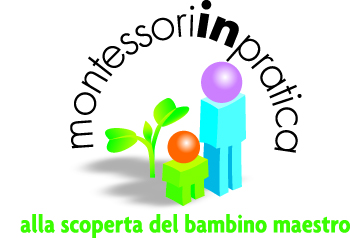 FAQ per corsi online di MontessoriInPratica Stiamo raccogliendo le domande che man mano stanno giungendo. Di seguito, le relative risposte:Come ci si può prenotare? Basta inviare le motivazioni per l’interesse al corso inserendo anche il proprio CV. Sarai contattata. Come è possibile in un corso online fare il tirocinio?Il tirocinio è parte integrante del corso online perché vengono sistematicamente visionati e discussi materiali video realizzati dai partecipanti nei loro nidi. Il tirocinio si attua nel nido dove si svolge la propria attività, oppure presso una struttura interessata che ti può permettere di operare con i bambini. Importante che tu possa documentare le tue attività in modo da poterle discutere con le altre allieve.La preparazione è uguale a quella che si svolge in aula? Non può essere uguale. In aula c’è uno scambio continuo tra i partecipanti non solo durante la lezione, ma anche nelle esercitazioni, nel tirocinio, perfino nei momenti di pausa. 
Nei nostri corsi online, lo scambio diretto è attivato continuamente in quanto le lezioni non sono registrate ed è possibile intervenire sempre, chiedere ulteriori informazioni o approfondimenti. 
La continua visione dei filmati, che riportano le dirette esperienze dei partecipanti e la discussione che si attiva, crea di fatto una condivisione diversa rispetto ad un corso in aula, ma molto importante e forse più coinvolgente ed impegnativa.L’attestato sarò uguale ad un corso in aula?MontessoriInPratica rilascia attestati di frequenza sia per i corsi in sede che per i corsi online.E’ possibile seguire il corso se si è interessati come genitore?Il ritmo di apprendimento e le emozioni nei genitori e negli educatori sono diversi. 
E’ difficile gestirli insieme in un piccolo gruppo, come sarà il nostro. E soprattutto è difficile quando l’obiettivo è la formazione personale e non solo didattica.
Stiamo preparando anche un progetto per genitori…..E’ possibile seguire il corso se si è interessati con l'idea di aprire un piccolo asilo familiare?Durante il corso si tiene conto dell’organizzazione delle diverse realtà educative: nido familiare; micronido; nido. Posso partecipare se non ho i titoli adeguati?Non sono tanto importanti i titoli ufficiali quanto l’uso che vuoi fare della formazione. Ad esempio sei proprietaria di un nido e vuoi formarti ai principi montessoriani? Bene, questa può essere una occasione.Per i nostri corsi non serve il possesso del titolo di educatori. Basta essere interessati al pensiero Montessori. Se si vuole lavorare in un nido, occorre possedere il titolo  di studio richiesto dalla nomativa regionale. Anche i nidi familiari sono regolamentati da leggi regionali. Consiglio: verificate sempre di persona l’adeguatezza dei propri titoliCorso online vuol dire attraverso l'utilizzo di skype?Il corso è organizzato attraverso una propria e specifica piattaforma che permette ai partecipanti di interagire con il docente e tra di loro. La piattaforma permette anche una circolazione di materiale tra i partecipanti.Sono richiesti dei lavori? Un laboratorio guidato è parte integrante della formazione del corso. Alle allieve viene richiesta la preparazione di diversi materiali adatti ai bambini delle diverse età:  una occasione importante, che permette di capire nella pratica i più minuti bisogni dei bambini. Vi sono degli esami finali?L’autocontrollo è una elemento continuo della formazione dei nostri corsi. E’ prevista una verifica finale, senza utilizzo di voti.E’ possibile iscrivermi al corso online anche se il mio contratto terminerà a luglio?E’ possibile iscriversi solo se si ha la possibilità di sperimentare con i bambini quanto appreso nel corso. Come: lavorando in un nido oppure avendo la possibilità di fare tirocinio presso un nido che gode della nostra fiducia. Di conseguenza dipende da dove abiti e da quanto sei disponibile a spostarti qualora non ci sia una scuola vicino.  Sono una psicologa della prima infanzia interessata ad approfondire il pensiero Montessori. Posso iscrivermi anche se non ho un contatto quotidiano con i bambini?Accogliamo anche pochissime allieve che non sono a contatto diretto con i bambini. Generalmente hanno funzioni direttive e sono comunque strettamente in contatto con realtà educative. Prevedete un corso Montessori online anche per la fascia 3 – 6?Non è previsto un corso online per questa fascia di età. Stiamo iniziando a svolgere brevi formazioni a tema. La partecipazione a questi seminari permette alla scuole, che vogliono attivare un approccio al Montessori, una lenta ma reale trasformazione.